Name: _________________________________________________________________ Date: _________________________Field Lesson: A Trip to the French Quarter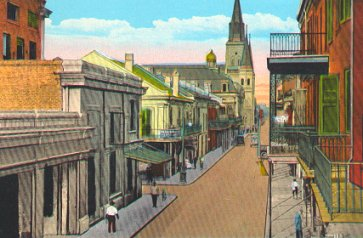 WondermentDirections: 1. Generate a list of questions – both thick and thin – that you want to make sure you ask during the tour2. Questions can be about anything – Mississippi, Bienville, Micaela Pontalba, relationship with Native Americans, music, food, architecture, location of the city, French selling Louisiana, Spanish influence, Africans, slavery and Free People of Color, stuff that you haven’t learned yet in class.  SHOW OFF!How Much Do You Want to Know? Surprise, Surprise!Scavenger HuntDirections: 1. You might hear about the following people and places during the Tour. Review the list - it is always good to have a head start on the material.  2. Check out the following terms to who these people and places are. 3. Try and figure out as many of the following terms as possible while on the tour!4. The following are places, people, events and architectural featuresExtra, Extra!Any extra notes or thoughts can be written here – NICE WORK!TermsSignificance/SummaryJackson Square orPlaza de ArmasWashington Artillery BatteryFrench MarketCabildoSt. Louis CathedralPresbyterePontalba Apartments Mississippi River LeveeThe Beautiful CrescentCafé D’MondeCongo SquareLouis XIVIbervilleBienvilleAlejandro “Bloody” O’ ReilleyBernardo de GalvezAndres Almonester y RojasBaroness Micaela PontalbaAndrew JacksonJean LafitteRenato BelucheDominique YouxMayor Nicholas GirodNapoleon BonapartePere AntoineHenriette De LilleBenjamin ButlerThe 4 “F’s”Fires of 1788 and 1794Spanish Fire CodeRiver, Lake and Imported BricksWrought and Cast IronBalconies and GalleriesTie RodsCreole CottageShotgun CottageCreole and American TownhousePorte CochereJackson StatueFrench Market YesteryearMuralJazzMules and BuggiesNative AmericansCajunsCreolesAfricansSlaveryFree People of ColorGermansSpanishAmericansIrishItalians